Export Promotion Bureau, Bangladesh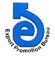 Export performance of Service Sector for FY-2022-23 (July-November) (Provisional)                                                                                                                                                                                    (Value in  Mn. US$)  Export performance of Service Sector for the Month of November- 2022Data Source: Bangladesh BankProductsExport Performance forFY- 2021-22Export Target forFY  2022-23Strategic Target for July-November  2022-23Export Performance forJuly-November  2022-23% Change of export PerformanceOver S. TargetExport Performance for July-November 2021-22% Change of export performance July-November 2022-23  Over July-November 2021-2212345678Total (A+B+C)8888.609000.003420.003236.27-5.373237.01-0.02A. Goods Procured in ports by carriers253.28256.0097.28143.8847.9066.62115.97B. Goods sold under merchanting7.067.102.706.06124.441.59281.13 C.  Services8,628.278,736.903,320.023,086.32-7.043,168.79-2.60Manufacturing Services on Physical inputs owned by others618.73620.00235.60251.426.71225.9311.282.Maintenance and repair services14.7115.005.702.86-49.822.5512.163.  Transportation1,752.521,757.35667.79531.11-20.47711.83-25.393.1 Sea Transport827.04830.00315.40306.58-2.80306.87-0.093.2 Air Transport918.35920.00349.60221.17-36.74401.23-44.883.3 Rail Transport1.401.500.570.31-45.610.79-60.763.4 Road Transport4.034.051.542.2143.512.171.84Others1.701.800.680.8423.520.779.094. Travel353.50356.50135.47170.2425.67109.6255.304.1 Business1.321.500.571.40145.610.27418.524.2 Personal (Education, Tourists etc)352.18355.00134.90168.8525.17109.3554.41   4.2.2 Education-related  travel56.2758.0022.0423.938.5817.2238.97   4.2.3 Tourists64.6865.0024.7021.98-11.0128.24-22.17   Others231.23232.0088.16122.9439.4563.8992.425. Construction Services1,081.691,165.00442.70310.79-29.80411.68-24.51Insurance Services7.658.003.043.6219.084.27-15.22Financial Services (other than insurance)153.95155.0058.9082.5140.0849.8765.45Charges for the use of intellectual Property3.383.451.313.01129.770.90234.44Telecommunication and Information Services 738.79745.40283.25290.682.62241.4920.379.1Telecommunication Services146.37148.0056.2459.225.3074.55-20.56   9.1.1 Telecommunication and maintainance services72.2873.0027.7427.52-0.7944.43-38.06  9.1.2 Export of  International Gateway (IGW) services74.1075.0028.5031.3710.0730.124.15  9.1.3 Export of Bandwith services0.000.000.000.320.0000.009.2. Computer Services (Software, Data Processing, Consultancy etc.) 592.06597.00226.86231.341.97166.7638.73   9.2.1 & 9.2.2 Export of Computer Software59.5662.0023.5623.680.5122.156.91  9.2.3 Computer data processing and hosting services (IT enabled services)484.40485.00184.30191.023.65128.5648.58  9.2.4 Computer consultancy services38.1740.0015.2014.98-1.4513.79.34  9.2.5 Installation, Maintainance and Repair of Computers and peripheral equipment services9.9310.003.801.66-56.322.35-29.369.3 Information Services0.360.400.150.13-13.330.18-27.78Other Business Services1,136.521,140.00433.20494.0814.05411.4620.0810.1 Research and development services16.8717.006.466.602.176.324.4310.2 Professional and management services265.31267.00101.46117.8816.18100.9516.77 10.3 Technical, trade-related and other business services854.34856.00325.28369.6013.63304.2021.50Personal, Cultural and Recreational35.6336.0013.6838.28179.8211.89221.95Government goods and services2,731.212,735.201,039.38907.70-12.67987.30-8.0612.1 Diplomatic Mission202.54203.0077.14117.0251.7061.7689.48ProductsExport Performance forFY- 2021-22Export Target forFY  2022-23Strategic Target for July-November  2022-23Export Performance forJuly-November  2022-23% Change of export PerformanceOver S. TargetExport Performance for July-November 2021-22% Change of export performance July-November 2022-23  Over July-November 2021-2212345678 12.2 Establishment expences of international missions. International organizations and others 1,078.941,080.00410.40355.97-13.26438.23-18.7712.3 Office maintainance1,387.881,390.00528.20415.35-21.37453.79-8.4712.4 Miscellaneous Govt. services9.179.203.505.2951.143.9832.9112.5 Others52.6753.0020.1414.06-30.1929.53-52.39S. Export Target forNovember -2022Export performance forNovember -2022% Change of export PerformanceOver Export TargetExport performance November -2021% Change of export performance November-2022 Over November-2021780.00573.54-26.47695.29-17.51